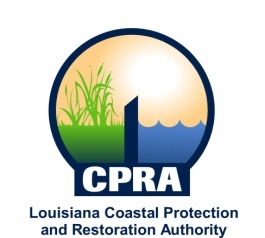 2014 Public MeetingsGarrett Graves, Chairman of the Coastal Protection and Restoration Authority, and Executive Assistant to Governor Bobby Jindal for Coastal Activities has announced the public meetings schedule for the Coastal Protection and Restoration Authority and the Governor’s Advisory Commission on Coastal Protection, Restoration and Conservation. Details on each meeting will be sent out at a later date.  The dates and locations of these meetings are subject to changeCPRAJanuary 15, 2014Baton Rouge, LAFebruary 26, 2014Baton Rouge, LA March 26, 2014Houma, LAApril 16, 2014Baton Rouge, LAMay 21, 2014Baton Rouge, LAJune 18, 2014Thibodaux, LAJuly 16, 2014Buras, LAAugust 20, 2014Baton Rouge, LASeptember 17, 2014Lake Charles, LAOctober 15, 2014Baton Rouge, LANovember 12, 2014Baton Rouge, LAGovernor’s Advisory CommissionFebruary 5, 2014
New OrleansApril 2, 2014Baton Rouge, LAJune 4, 2014Baton Rouge, LAAugust 6, 2014Lake Charles, LAOctober 9, 2014Chauvin, LADecember 3, 2014New Orleans, LA